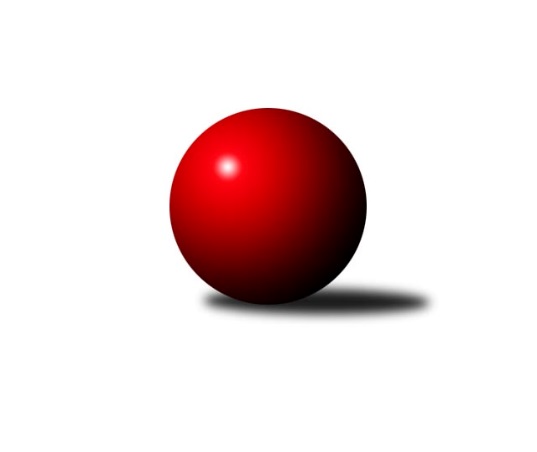 Č.2Ročník 2016/2017	17.9.2016Nejlepšího výkonu v tomto kole: 3222 dosáhlo družstvo: TJ Elektrárny Kadaň3.KLM A 2016/2017Výsledky 2. kolaSouhrnný přehled výsledků:TJ Blatná	- TJ VTŽ Chomutov	4:4	3058:3065	14.0:10.0	17.9.TJ Elektrárny Kadaň	- TJ Sokol Benešov 	6:2	3222:3097	13.0:11.0	17.9.SK Škoda VS Plzeň 	- TJ Slavoj Plzeň	1:7	3123:3176	10.0:14.0	17.9.TJ Kovohutě Příbram 	- TJ Lokomotiva České Budějovice 	1:7	3074:3177	8.0:16.0	17.9.KK Karlovy Vary	- CB Dobřany B	1:7	2872:3057	8.5:15.5	17.9.Kuželky Aš	- Vltavan Loučovice	2:6	3113:3200	9.0:15.0	17.9.Tabulka družstev:	1.	TJ Lokomotiva České Budějovice	2	2	0	0	15.0 : 1.0 	34.0 : 14.0 	 3150	4	2.	Vltavan Loučovice	2	2	0	0	13.0 : 3.0 	34.5 : 13.5 	 3180	4	3.	CB Dobřany B	2	2	0	0	13.0 : 3.0 	29.5 : 18.5 	 3220	4	4.	TJ Elektrárny Kadaň	2	2	0	0	11.0 : 5.0 	26.5 : 21.5 	 3239	4	5.	TJ Slavoj Plzeň	2	1	0	1	10.0 : 6.0 	24.5 : 23.5 	 3176	2	6.	TJ Sokol Benešov	2	1	0	1	9.0 : 7.0 	26.5 : 21.5 	 3207	2	7.	TJ Blatná	2	0	2	0	8.0 : 8.0 	26.0 : 22.0 	 3065	2	8.	Kuželky Aš	2	0	1	1	6.0 : 10.0 	21.0 : 27.0 	 3166	1	9.	TJ VTŽ Chomutov	2	0	1	1	5.0 : 11.0 	18.5 : 29.5 	 3127	1	10.	TJ Kovohutě Příbram	2	0	0	2	3.0 : 13.0 	18.0 : 30.0 	 3175	0	11.	KK Karlovy Vary	2	0	0	2	2.0 : 14.0 	13.0 : 35.0 	 2901	0	12.	SK Škoda VS Plzeň	2	0	0	2	1.0 : 15.0 	16.0 : 32.0 	 3028	0Podrobné výsledky kola:	 TJ Blatná	3058	4:4	3065	TJ VTŽ Chomutov	Vít Kobliha	132 	 117 	 141 	127	517 	 3:1 	 500 	 118	134 	 122	126	Zbyněk Vytiska	Dan Lexa	102 	 124 	 128 	103	457 	 1:3 	 527 	 140	112 	 136	139	Stanislav Rada	Jiří Vaňata	103 	 139 	 144 	140	526 	 3:1 	 502 	 133	111 	 136	122	Ondřej Šmíd	Stanislav Kníže	134 	 119 	 126 	126	505 	 2:2 	 487 	 98	132 	 122	135	Stanislav ml. Šmíd ml.	Evžen Cígl	136 	 128 	 136 	116	516 	 2:2 	 531 	 128	124 	 148	131	Karel Valeš	Jiří Vokurka	134 	 141 	 142 	120	537 	 3:1 	 518 	 127	113 	 133	145	Robert st. Suchomel st.rozhodčí: Nejlepší výkon utkání: 537 - Jiří Vokurka	 TJ Elektrárny Kadaň	3222	6:2	3097	TJ Sokol Benešov 	Daniel Lukáš	137 	 123 	 138 	116	514 	 1:3 	 540 	 138	150 	 129	123	Tomáš Čožík	Jan Hák	137 	 122 	 126 	138	523 	 3:1 	 479 	 126	112 	 130	111	Petr Červ *1	Michal Hrdina	133 	 144 	 136 	119	532 	 1:3 	 557 	 125	152 	 137	143	Ivan Januš	Vladimír Šána	150 	 141 	 150 	160	601 	 4:0 	 506 	 128	118 	 137	123	Dušan Dvořák	Marcel Lukáš	140 	 141 	 123 	119	523 	 2:2 	 505 	 125	110 	 131	139	Lukáš Kočí	Jaroslav Lefner	123 	 140 	 133 	133	529 	 2:2 	 510 	 128	118 	 119	145	Tomáš Svobodarozhodčí: střídání: *1 od 61. hodu Miroslav ŠostýNejlepší výkon utkání: 601 - Vladimír Šána	 SK Škoda VS Plzeň 	3123	1:7	3176	TJ Slavoj Plzeň	Milan Findejs	158 	 144 	 125 	128	555 	 2:2 	 559 	 144	131 	 154	130	Josef Kreutzer	Martin Vít	120 	 136 	 153 	126	535 	 2:2 	 498 	 138	143 	 104	113	Jakub Harmáček	Milan Vrabec	140 	 124 	 135 	127	526 	 2:2 	 546 	 136	135 	 133	142	Josef Hořejší	Lukáš Jaroš	125 	 141 	 112 	121	499 	 1:3 	 529 	 124	144 	 134	127	Jiří Opatrný	Petr Sachunský	116 	 132 	 122 	127	497 	 2:2 	 500 	 139	135 	 118	108	Václav Hranáč	Petr Svoboda	126 	 140 	 118 	127	511 	 1:3 	 544 	 149	119 	 138	138	Petr Harmáčekrozhodčí: Nejlepší výkon utkání: 559 - Josef Kreutzer	 TJ Kovohutě Příbram 	3074	1:7	3177	TJ Lokomotiva České Budějovice 	Luboš Řezáč	135 	 125 	 133 	124	517 	 1:3 	 527 	 147	126 	 139	115	Martin Voltr	Tomáš Číž	147 	 119 	 127 	114	507 	 0:4 	 551 	 150	129 	 143	129	Tomáš Reban	David Hošek	129 	 117 	 117 	125	488 	 2:2 	 510 	 128	139 	 134	109	Jan Sýkora	Josef Hůda	109 	 135 	 119 	134	497 	 1:3 	 538 	 141	145 	 116	136	Pavel Černý	Oldřich Hendl 	112 	 137 	 124 	133	506 	 1:3 	 552 	 137	138 	 146	131	Zdeněk Kamiš	Jaroslav Roj	131 	 147 	 151 	130	559 	 3:1 	 499 	 134	113 	 131	121	Jiří Rebanrozhodčí: Nejlepší výkon utkání: 559 - Jaroslav Roj	 KK Karlovy Vary	2872	1:7	3057	CB Dobřany B	Pavel Boháč	111 	 108 	 128 	127	474 	 1:3 	 507 	 123	121 	 149	114	Josef ml. Fišer ml.	Libor Kupka	112 	 127 	 105 	122	466 	 1:3 	 489 	 118	118 	 122	131	Milan Bek	Lubomír Martinek	119 	 128 	 136 	114	497 	 2:2 	 506 	 127	126 	 124	129	Martin Provazník	Petr Čolák	129 	 120 	 128 	118	495 	 2:2 	 491 	 123	122 	 112	134	Josef st. Fišer	Josef Ženíšek	131 	 106 	 100 	131	468 	 1.5:2.5 	 511 	 114	150 	 116	131	Michal Šneberger	Jaroslav Tejml	114 	 134 	 120 	104	472 	 1:3 	 553 	 144	127 	 141	141	Jan Koubskýrozhodčí: Nejlepší výkon utkání: 553 - Jan Koubský	 Kuželky Aš	3113	2:6	3200	Vltavan Loučovice	Václav Pilař	119 	 124 	 130 	132	505 	 1:3 	 527 	 129	127 	 156	115	Robert Weis	Ota Maršát st.	116 	 125 	 146 	113	500 	 1:3 	 568 	 145	136 	 140	147	Josef Gondek	Václav Mašek	133 	 123 	 135 	122	513 	 1:3 	 553 	 144	145 	 119	145	Jan Smolena	Martin Hurta	123 	 128 	 141 	149	541 	 2:2 	 531 	 127	134 	 131	139	Libor Dušek	Jaroslav Bulant	115 	 143 	 129 	129	516 	 2:2 	 522 	 132	130 	 141	119	Miroslav Pešadík	Tomáš Viczmandi	151 	 131 	 135 	121	538 	 2:2 	 499 	 157	113 	 106	123	Martin Jirkalrozhodčí: Nejlepší výkon utkání: 568 - Josef GondekPořadí jednotlivců:	jméno hráče	družstvo	celkem	plné	dorážka	chyby	poměr kuž.	Maximum	1.	Tomáš Viczmandi 	Kuželky Aš	563.00	370.0	193.0	5.5	1/1	(588)	2.	Jaroslav Lefner 	TJ Elektrárny Kadaň	563.00	381.0	182.0	5.0	2/2	(597)	3.	Vladimír Šána 	TJ Elektrárny Kadaň	560.00	367.0	193.0	2.0	2/2	(601)	4.	Jaroslav Roj 	TJ Kovohutě Příbram 	557.00	360.0	197.0	1.0	2/2	(559)	5.	Jan Koubský 	CB Dobřany B	555.50	375.0	180.5	3.0	2/2	(558)	6.	Ivan Januš 	TJ Sokol Benešov 	555.00	384.0	171.0	2.5	2/2	(557)	7.	Josef Gondek 	Vltavan Loučovice	551.50	366.0	185.5	4.5	2/2	(568)	8.	Karel Valeš 	TJ VTŽ Chomutov	550.50	364.5	186.0	5.5	2/2	(570)	9.	Zdeněk Kamiš 	TJ Lokomotiva České Budějovice 	548.50	362.5	186.0	3.5	2/2	(552)	10.	Jiří Vokurka 	TJ Blatná	546.00	369.0	177.0	5.5	2/2	(555)	11.	Luboš Řezáč 	TJ Kovohutě Příbram 	545.50	371.0	174.5	3.0	2/2	(574)	12.	Josef Hořejší 	TJ Slavoj Plzeň	545.00	356.5	188.5	2.0	2/2	(546)	13.	Josef Kreutzer 	TJ Slavoj Plzeň	544.50	348.5	196.0	3.5	2/2	(559)	14.	Jan Hák 	TJ Elektrárny Kadaň	544.50	367.0	177.5	4.0	2/2	(566)	15.	Daniel Lukáš 	TJ Elektrárny Kadaň	543.50	363.5	180.0	5.0	2/2	(573)	16.	Tomáš Reban 	TJ Lokomotiva České Budějovice 	542.00	364.0	178.0	5.5	2/2	(551)	17.	Martin Hurta 	Kuželky Aš	541.50	367.0	174.5	6.0	1/1	(542)	18.	Michal Šneberger 	CB Dobřany B	538.50	377.5	161.0	6.0	2/2	(566)	19.	Martin Provazník 	CB Dobřany B	537.50	372.0	165.5	3.5	2/2	(569)	20.	Oldřich Hendl  	TJ Kovohutě Příbram 	537.00	363.5	173.5	2.5	2/2	(568)	21.	Libor Dušek 	Vltavan Loučovice	536.50	349.5	187.0	4.0	2/2	(542)	22.	Miroslav Pešadík 	Vltavan Loučovice	535.00	362.0	173.0	2.5	2/2	(548)	23.	Evžen Cígl 	TJ Blatná	533.50	350.5	183.0	2.0	2/2	(551)	24.	Jiří Opatrný 	TJ Slavoj Plzeň	530.50	361.0	169.5	6.0	2/2	(532)	25.	Pavel Černý 	TJ Lokomotiva České Budějovice 	529.50	353.0	176.5	4.0	2/2	(538)	26.	Milan Findejs 	SK Škoda VS Plzeň 	529.50	361.5	168.0	7.5	2/2	(555)	27.	David Hošek 	TJ Kovohutě Příbram 	529.50	368.0	161.5	6.5	2/2	(571)	28.	Václav Pilař 	Kuželky Aš	528.50	355.0	173.5	6.0	1/1	(552)	29.	Stanislav ml. Šmíd  ml.	TJ VTŽ Chomutov	528.00	354.0	174.0	5.0	2/2	(569)	30.	Lukáš Kočí 	TJ Sokol Benešov 	527.00	359.0	168.0	5.0	2/2	(549)	31.	Milan Bek 	CB Dobřany B	527.00	361.5	165.5	5.0	2/2	(565)	32.	Petr Harmáček 	TJ Slavoj Plzeň	527.00	369.5	157.5	4.5	2/2	(544)	33.	Tomáš Svoboda 	TJ Sokol Benešov 	525.50	358.0	167.5	5.5	2/2	(541)	34.	Jaroslav Bulant 	Kuželky Aš	525.00	358.5	166.5	4.0	1/1	(534)	35.	Václav Hranáč 	TJ Slavoj Plzeň	521.50	346.5	175.0	7.5	2/2	(543)	36.	Ondřej Šmíd 	TJ VTŽ Chomutov	521.00	347.5	173.5	5.5	2/2	(540)	37.	Jan Smolena 	Vltavan Loučovice	519.50	380.0	139.5	6.5	2/2	(553)	38.	Martin Voltr 	TJ Lokomotiva České Budějovice 	516.50	359.0	157.5	3.5	2/2	(527)	39.	Robert Weis 	Vltavan Loučovice	516.50	362.5	154.0	7.5	2/2	(527)	40.	Jan Sýkora 	TJ Lokomotiva České Budějovice 	515.50	349.0	166.5	6.5	2/2	(521)	41.	Jiří Vaňata 	TJ Blatná	515.50	350.0	165.5	5.0	2/2	(526)	42.	Stanislav Rada 	TJ VTŽ Chomutov	514.00	345.5	168.5	4.5	2/2	(527)	43.	Robert st. Suchomel  st.	TJ VTŽ Chomutov	514.00	354.0	160.0	5.0	2/2	(518)	44.	Marcel Lukáš 	TJ Elektrárny Kadaň	514.00	356.0	158.0	5.5	2/2	(523)	45.	Václav Mašek 	Kuželky Aš	513.00	337.0	176.0	7.0	1/1	(513)	46.	Milan Vrabec 	SK Škoda VS Plzeň 	510.50	342.0	168.5	4.5	2/2	(526)	47.	Ota Maršát  st.	Kuželky Aš	510.50	352.0	158.5	4.5	1/1	(521)	48.	Tomáš Číž 	TJ Kovohutě Příbram 	509.00	357.0	152.0	4.0	2/2	(511)	49.	Jakub Harmáček 	TJ Slavoj Plzeň	507.00	346.5	160.5	7.5	2/2	(516)	50.	Lubomír Martinek 	KK Karlovy Vary	502.00	340.0	162.0	4.5	2/2	(507)	51.	Zbyněk Vytiska 	TJ VTŽ Chomutov	499.00	343.5	155.5	5.5	2/2	(500)	52.	Jiří Reban 	TJ Lokomotiva České Budějovice 	497.50	341.0	156.5	7.5	2/2	(499)	53.	Petr Čolák 	KK Karlovy Vary	497.00	331.5	165.5	5.5	2/2	(499)	54.	Stanislav Kníže 	TJ Blatná	493.00	344.5	148.5	7.5	2/2	(505)	55.	Dan Lexa 	TJ Blatná	492.00	336.5	155.5	8.5	2/2	(527)	56.	Petr Svoboda 	SK Škoda VS Plzeň 	491.00	328.0	163.0	6.0	2/2	(511)	57.	Lukáš Jaroš 	SK Škoda VS Plzeň 	489.50	344.5	145.0	8.5	2/2	(499)	58.	Pavel Boháč 	KK Karlovy Vary	487.50	345.5	142.0	6.0	2/2	(501)	59.	Petr Sachunský 	SK Škoda VS Plzeň 	485.00	333.0	152.0	7.0	2/2	(497)	60.	Jaroslav Solín 	Kuželky Aš	481.00	345.0	136.0	7.0	1/1	(481)	61.	Jaroslav Tejml 	KK Karlovy Vary	478.50	336.0	142.5	9.5	2/2	(485)	62.	Josef Ženíšek 	KK Karlovy Vary	474.00	335.0	139.0	13.0	2/2	(480)	63.	Libor Kupka 	KK Karlovy Vary	462.00	334.5	127.5	13.0	2/2	(466)		Radek Kneř 	CB Dobřany B	593.00	373.0	220.0	3.0	1/2	(593)		Vladimír Matějka 	TJ Sokol Benešov 	574.00	382.0	192.0	1.0	1/2	(574)		Petr Červ 	TJ Sokol Benešov 	567.00	364.0	203.0	3.0	1/2	(567)		Radek Šlouf 	Vltavan Loučovice	543.00	363.0	180.0	4.0	1/2	(543)		Tomáš Čožík 	TJ Sokol Benešov 	540.00	345.0	195.0	2.0	1/2	(540)		Martin Vít 	SK Škoda VS Plzeň 	535.00	367.0	168.0	1.0	1/2	(535)		Miroslav Šostý 	TJ Sokol Benešov 	533.00	340.0	193.0	2.0	1/2	(533)		Karel Sviták 	CB Dobřany B	532.00	362.0	170.0	15.0	1/2	(532)		Michal Hrdina 	TJ Elektrárny Kadaň	532.00	370.0	162.0	7.0	1/2	(532)		Vít Kobliha 	TJ Blatná	517.00	360.0	157.0	5.0	1/2	(517)		Ladislav Filek 	SK Škoda VS Plzeň 	509.00	337.0	172.0	5.0	1/2	(509)		Josef ml. Fišer  ml.	CB Dobřany B	507.00	348.0	159.0	4.0	1/2	(507)		Dušan Dvořák 	TJ Sokol Benešov 	506.00	357.0	149.0	10.0	1/2	(506)		Martin Jirkal 	Vltavan Loučovice	499.00	348.0	151.0	14.0	1/2	(499)		Josef Hůda 	TJ Kovohutě Příbram 	497.00	328.0	169.0	1.0	1/2	(497)		Zdeněk Lukáš 	TJ Kovohutě Příbram 	496.00	359.0	137.0	10.0	1/2	(496)		Josef st. Fišer 	CB Dobřany B	491.00	347.0	144.0	8.0	1/2	(491)Sportovně technické informace:Starty náhradníků:registrační číslo	jméno a příjmení 	datum startu 	družstvo	číslo startu20173	Martin Provazník	17.09.2016	CB Dobřany B	2x9690	Josef Fišer ml.	17.09.2016	CB Dobřany B	1x3575	Josef Fišer	17.09.2016	CB Dobřany B	1x16241	Jan Koubský	17.09.2016	CB Dobřany B	2x21933	Milan Bek	17.09.2016	CB Dobřany B	2x22198	Michal Šneberger	17.09.2016	CB Dobřany B	2x13883	Petr Čolák	17.09.2016	KK Karlovy Vary	2x4175	Libor Kupka	17.09.2016	KK Karlovy Vary	2x3702	Lubomír Martinek	17.09.2016	KK Karlovy Vary	2x14561	Pavel Boháč	17.09.2016	KK Karlovy Vary	2x4729	Josef Ženíšek	17.09.2016	KK Karlovy Vary	2x13092	Jaroslav Tejml	17.09.2016	KK Karlovy Vary	2x
Hráči dopsaní na soupisku:registrační číslo	jméno a příjmení 	datum startu 	družstvo	Program dalšího kola:3. kolo24.9.2016	so	10:00	TJ Lokomotiva České Budějovice  - KK Karlovy Vary	24.9.2016	so	10:00	TJ Slavoj Plzeň - TJ Kovohutě Příbram 	24.9.2016	so	10:00	TJ Sokol Benešov  - SK Škoda VS Plzeň 	24.9.2016	so	10:00	TJ VTŽ Chomutov - TJ Elektrárny Kadaň	24.9.2016	so	11:00	CB Dobřany B - Kuželky Aš	24.9.2016	so	14:00	Vltavan Loučovice - TJ Blatná	Nejlepší šestka kola - absolutněNejlepší šestka kola - absolutněNejlepší šestka kola - absolutněNejlepší šestka kola - absolutněNejlepší šestka kola - dle průměru kuželenNejlepší šestka kola - dle průměru kuželenNejlepší šestka kola - dle průměru kuželenNejlepší šestka kola - dle průměru kuželenNejlepší šestka kola - dle průměru kuželenPočetJménoNázev týmuVýkonPočetJménoNázev týmuPrůměr (%)Výkon1xVladimír ŠánaKadaň6011xVladimír ŠánaKadaň111.646011xJosef GondekLoučovice5681xJaroslav RojPříbram108.745591xJosef KreutzerSlavoj Plzeň5591xJosef GondekLoučovice107.525681xJaroslav RojPříbram5591xZdeněk KamišLok. Č.B. 107.385521xIvan JanušBenešov5571xTomáš RebanLok. Č.B. 107.185511xMilan FindejsŠkoda Plzeň5551xJan KoubskýDobřany  B106.81553